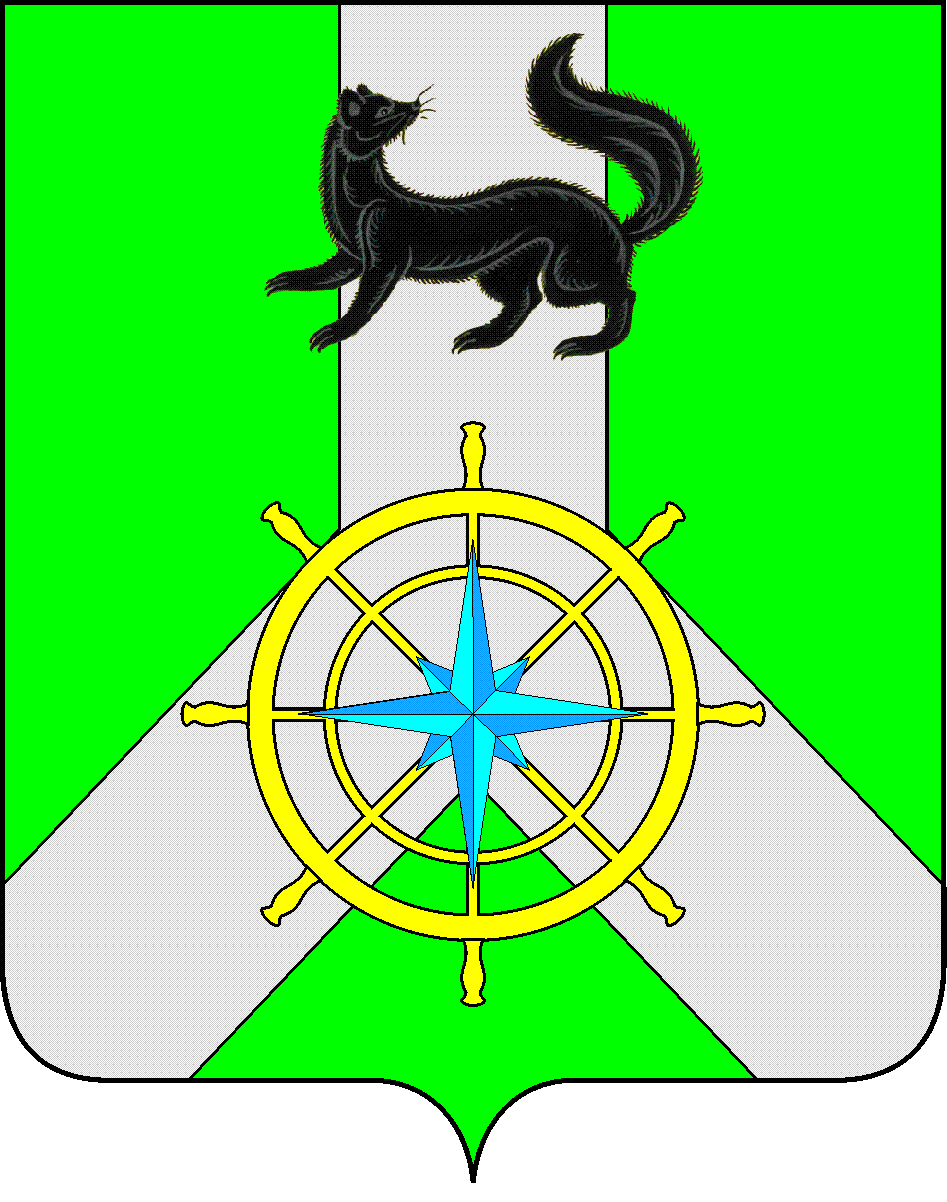 Р О С С И Й С К А Я   Ф Е Д Е Р А Ц И ЯИ Р К У Т С К А Я   О Б Л А С Т ЬК И Р Е Н С К И Й   М У Н И Ц И П А Л Ь Н Ы Й   Р А Й О НА Д М И Н И С Т Р А Ц И Я П О С Т А Н О В Л Е Н И Е	В целях обеспечения эффективности и результативности расходования бюджетных средств, в соответствии со ст.179 Бюджетного кодекса РФ,  «Положения о порядке принятия решений о разработке, реализации и оценке эффективности муниципальных программ Киренского района», утвержденное постановлением администрации Киренского муниципального района от 04.09.2013 г. № 690 (с изменениями, внесёнными постановлением от 06 марта 2014 г. № 206, от 19 сентября  2014 г. № 996, от 18 февраля 2015 г. № 145, от 02 марта 2015 г. № 199),П О С Т А Н О В Л Я Е Т:	1.Утвердить прилагаемый план мероприятий по реализации муниципальной программы  «Улучшение условий и охраны труда в муниципальном образовании Киренский район на 2014-2016гг» на 2016г.	2. Опубликовать данное постановление в Бюллетене нормативно - правовых актов Киренского муниципального района «Киренский районный вестник» и разместить на официальном сайте администрации Киренского муниципального района.	3. Данное постановление вступает в силу со дня опубликования.Мэр района								К.В. СвистелинИсполнитель:  Е.Н. ГолубкинаСогласовано: Е.А.Чудинова Е.В.КарелинаА.В. ВоробьевС.А.КилячковаПЛАН МЕРОПРИЯТИЙ ПО РЕАЛИЗАЦИИ МУНИЦИПАЛЬНОЙ  ПРОГРАММЫ 
«Улучшение условий и охраны труда в муниципальном образовании Киренский район на 2014-2016гг» на 2016 годГлавный специалист по охране трудаадминистрации Киренского муниципального района	                                                    Е.Н. ГолубкинаСогласовано:от 11.12.2015 г.№ 666г.КиренскОб утверждении плана мероприятий пореализации муниципальной программы№ п/пНаименование  муниципальной программы, основного мероприятия, мероприятияОтветственный исполнительСрок реализации Срок реализации Наименование показателя объема мероприятияЗначения показателя объема мероприятия (очередной год)Объем ресурсного обеспечения (очередной год), тыс. руб.№ п/пНаименование  муниципальной программы, основного мероприятия, мероприятияОтветственный исполнительс (месяц/год)по (месяц/год)Наименование показателя объема мероприятияЗначения показателя объема мероприятия (очередной год)Объем ресурсного обеспечения (очередной год), тыс. руб.123456781.Муниципальная Программа  «Улучшение условий и охраны труда в муниципальном образовании Киренский район на 2014-2016 гг» Главный специалист по охране труда администрации района01.01.2016г31.12.2016гХХОсновное мероприятие 1.Нормативно-правовое обеспечение системы управления охраной трудаГлавный специалист по охране труда администрации района01.01.2016г31.12.2016гХХ0Мероприятие 1.1. Организация работы по совершенствованию системы муниципальных правовых актов Киренского района по исполнению переданных областных государственных полномочий по управлению охраной труда в соответствии с действующим законодательством об охране трудаГлавный специалист по охране труда администрации района01.01.2016г31.12.2016гКоличествоПостановлений, единиц50Основное мероприятие 2.Совершенствование работы по государственному управлению охраной трудаГлавный специалист по охране труда администрации района01.01.2016г31.12.2016гХХ0Мероприятие 2.1. Формирование базы данных о наличии служб и специалистов по охране труда, специальная оценка  условий труда в организациях Киренского районаГлавный специалист по охране труда администрации района01.01.2016г31.12.2016гКоличествоорганизаций,единиц900Основное мероприятие 3.Информационное обеспечение и пропаганда вопросов охраны трудаГлавный специалист по охране труда администрации района01.01.2016г31.12.2016гХХ0Мероприятие 3.1. Информирование руководителей, специалистов по охране труда и населения Киренского района в средствах массовой информации и на сайте администрации Киренского муниципального районаГлавный специалист по охране труда администрации районаМежведомственная комиссия по охране труда администрации Киренского муниципального района01.01.2016г31.12.2016гКоличествоопубликованных статей,ед.60Мероприятие 3.2. Оказание организациям (индивидуальным предпринимателям) консультативной помощи в сфере охраны трудаГлавный специалист по охране труда администрации района01.01.2016г31.12.2016гКоличествоконсультаций, ед.1600Основное мероприятие 4.Организационное обеспечение охраны трудаГлавный специалист по охране труда администрации районаМежведомственная комиссия по охране труда администрации Киренского муниципального района01.01.2016г31.12.2016гХХ20,184Основное мероприятие 4.1.Для привлечения внимания работодателей к вопросам  улучшения условий и охраны труда, в Киренском районе ежегодно проводятся конкурсы по охране трудаГлавный специалист по охране труда администрации районаМежведомственная комиссия по охране труда администрации Киренского муниципального района03.03.2016г15.06.2016гКоличество конкурсов,условных единиц320,184Мероприятие 4.2.Обеспечение участия в областном конкурсе на лучшую организацию работыГлавный специалист по охране труда администрации района20.03.2016г01.04.2016гКоличество конкурсов,условных единиц1 0Мероприятие 4.3.Проведение Дней охраны труда и других совместных мероприятий по улучшению условий и охраны труда в Киренском районе, проводимых в соответствии с планами Государственной инспекции трудаГлавный специалист по охране труда администрации района01.01.2016г31.12.2016гКоличествопроведён. дней по охранетруда, ед.110Мероприятие 4.4.Организация деятельности центров, оказывающих услуги в сфере охраны труда, организация и проведение семинаров, совещаний, консультаций по охране труда, по специальной оценке условий труда, сертификации работ по охране труда в организациях районаГлавный специалист по охране труда администрации района01.01.2016г31.12.2016гКоличествосеминаров,ед.50Основное мероприятие 5Обеспечение контроля за соблюдением законодательства об охране трудаГлавный специалист по охране труда администрации районаГосударственная инспекция по труду по Иркутской области (ГИТ)01.01.2016г31.12.2016гХХ0Мероприятие 5.1.Проведение совместных проверок по соблюдению организациями района законодательства в сфере охраны труда уполномоченными государственными органами контроля и надзораГлавный специалист по охране труда администрации районаГосударственная инспекция по труду по Иркутской области (ГИТ)01.01.2016г31.12.2016гКоличествопроверок,ед.120Мероприятие 5.2.Рассмотрение хода выполнения мероприятий по охране труда, включенных  в соглашения и коллективные договоры, случаев грубого нарушения организациями района требований охраны труда на межведомственной комиссии по охране трудаГлавный специалист по охране труда администрации районаМежведомственная комиссия по охране труда администрации Киренского муниципального района01.01.2016г31.12.2016гКоличествопроверок,ед.120Мероприятие 5.3.Осуществление контроля за выполнением работодателями Правил обеспечения работников специальной одеждой, обувью и другими средствами индивидуальной защитыГлавный специалист по охране труда администрации районаГосударственная инспекция по труду по Иркутской области (ГИТ)01.01.2016г31.12.2016гКоличествопроверок,ед.120Мероприятие 5.4.Осуществление контроля специальной оценки условий труда и сертификации работ по охране труда в организациях районаГлавный специалист по охране труда администрации районаГосударственная инспекция по труду по Иркутской области (ГИТ)01.01.2016г31.12.2016гКоличествопроверок,ед.120Основное мероприятие 6Организация обучения в сфере охраны трудаГлавный специалист по охране труда администрации районаАккредитованные учебные центры, осуществляющие обучение и проверку знаний по охране труда01.01.2016г31.12.2016гХХ0 Мероприятие 6.1.Организация обучения и проверки знаний по охране труда руководителей и специалистов организаций района, в соответствии с действующим законодательствомГлавный специалист по охране труда администрации района,Аккредитованные учебные центры, осуществляющие обучение и проверку знаний по охране труда01.01.2016г31.12.2016гКоличествообученных,человек500Основное мероприятие 7.Профилактические мероприятия, направленные на сокращение производственного травматизма и профессиональных заболеванийГлавный специалист по охране труда администрации района01.01.2016г31.12.2016гХХ229,816Мероприятие 7.1.Содействие в проведении предварительных (при поступлении на работу) и периодических медицинских осмотров работников организаций, связанных с вредными условиями труда, для выявления ранней диагностики проф. заболеваний.Главный специалист по охране труда администрации районаТО УФС по надзору в сфере защиты прав потребителей и благополучия человека по Ирк. Обл. в г. Усть-Куте, Усть-Кутском, Казачинско-Ленском и Киренском районах01.01.2016г31.12.2016гКоличествоорганиз.,ед.60Мероприятие 7.2.Содействие осуществлению частичного финансирования предупредительных мер по сокращению производственного травматизма и профессиональных заболеваний в рамках обязательного социального страхования от несчастных случаев на производстве и профессиональных заболеванийГлавный специалист по охране труда администрации районаГУ ИРО ФСС РФ по Киренскому району01.01.2016г31.12.2016гКоличество организ.,ед.30Мероприятие 7.3.Оказание финансовой помощи организациям в проведении специальной оценки условий трудаГлавный специалист по охране труда администрации районаАттестующие организации, привлекаемые для выполнения работ по специальной оценке условий труда 01.04.2016г01.12.2016гКоличество рабочих мест,условных единиц60229,816Основное мероприятие 8.Совершенствование социального партнёрства в сфере охраны трудаГлавный специалист по охране труда администрации района01.01.2016г01.12.2016гХХ0Мероприятие 8.1.Оказание содействия по заключению соглашений и коллективных договоров между работодателем и работниками организаций Киренского района с предусмотрением  раздела «Улучшение  условий и охраны труда»  и обязательствами сторон, учитывающими требования законодательства РФ и Иркутской области об охране трудаГлавный специалист по охране труда администрации района01.01.2016г01.12.2016гКоличествокол.дог.,ед.120Основное мероприятие 9.Осуществление отдельных областных государственных полномочий в сфере охраны трудаГлавный специалист по охране труда администрации района01.01.2016г31.12.2016гОсуществление меропр.(1 – да)(0 – нет)1832,1ИТОГО по муниципальной программеИТОГО по муниципальной программеИТОГО по муниципальной программеИТОГО по муниципальной программеИТОГО по муниципальной программеИТОГО по муниципальной программе1082,1